w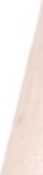 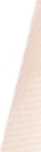 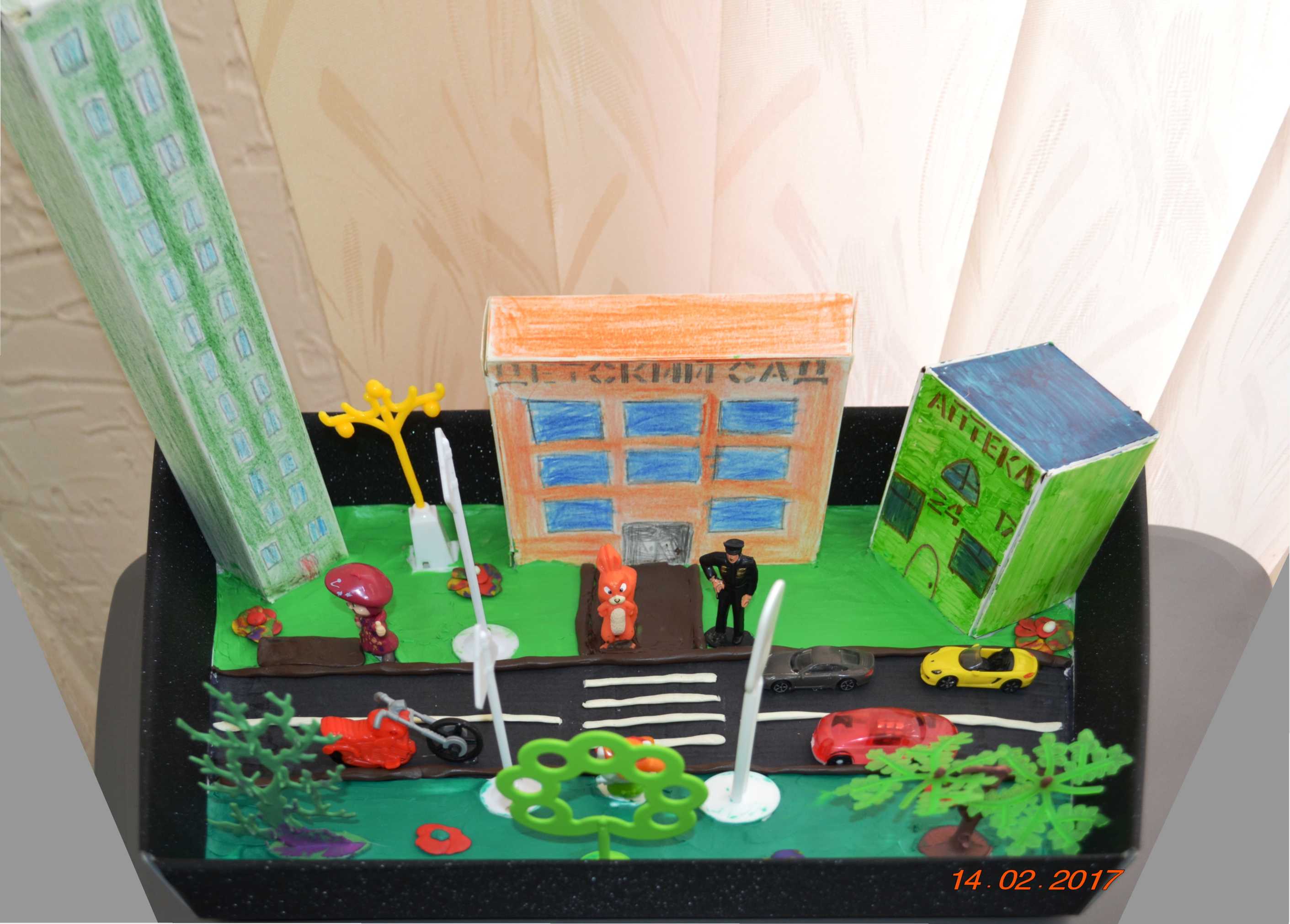 